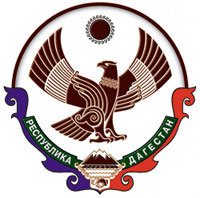    РЕСПУБЛИКА ДАГЕСТАНАДМИНИСТРАЦИЯ ГОРОДСКОГО  ОКРУГА«ГОРОД  КАСПИЙСК»ПОСТАНОВЛЕНИЕ№296				                        	                                     «28» мая 2020 г. «О внесении изменений в Постановление Администрации городского округа «город Каспийск» от 25.03.2020г. № 197 «О временном ограничении личного приема граждан в Администрации городского округа «город Каспийск»В соответствии с пунктом 7 Указа Президента Российской Федерации  от 11 мая 2020 года №316 «Об определении порядка продления действия мер по обеспечению санитарно-эпидемиологического благополучия населения в субъектах Российской Федерации», Постановлениями Администрации городского округа «город Каспийск» от 18 марта 2020 г. №183 «О введении режима повышенной готовности на территории городского округа «город Каспийск» и от 22.05.2020г. № 292 «О внесении изменений в Постановление Администрации городского округа «город Каспийск» от 21.05.2020г. № 290 «О введении на территории городского округа «город Каспийск» режима ограничительных мероприятий», Администрация городского округа «город Каспийск», ПОСТАНОВЛЯЕТВнести в Постановление Администрации городского округа «город Каспийск» от 25.03.2020г. № 197 «О временном ограничении личного приема граждан в Администрации городского округа «город Каспийск» следующие изменения:пункт 2 изложить в следующей редакции: «2. Прием обращений граждан осуществляется посредством официальной электронной почты Администрации городского округа «город Каспийск»: kasp.info@yandex.ru, через портал государственных услуг или иным способом, исключающим контакт с заявителем.».Настоящее Постановление опубликовать в муниципальной газете «Трудовой Каспийск» и разместить его на официальном сайте Администрации городского округа «город Каспийск» в сети «Интернет».Контроль за исполнением настоящего Постановления возложить на руководителя аппарата Администрации городского округа «город Каспийск» Л.А.Гасанбекову.И.о. Главы городского округа«город Каспийск»	                                                                     З. Т. Таибов			Исп.: Руководитель аппарата                         Л. А. Гасанбекова___________Согласовано: нач. юрид. отдела                        Р. А. Магомедов_____________                                                                                 Орджоникидзе ул., 12, г. Каспийск, 368300,   тел.: 8(246)5-14-11, факс: 8(246)5-10-00 сайт: www.kaspiysk.org, e-mail: kasp.info@yandex.ru, ОКПО 04046996; ОГРН 1020502132551; ИНН/КПП 0545011427/055401001